Emergency Action Plan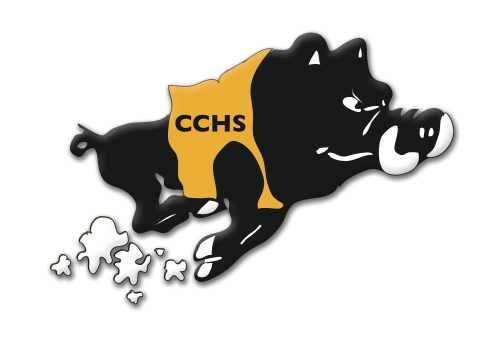 Charlie. A Gray Weight RoomJunior High School9TH Grade/Middle SchoolAED is located in the Coaches Office next to the gym and there is an AED in the nurse’s office right outside of the gym.Should an emergency situation arise the following steps are to be taken.Secure the scene. – Administration, SRO, coachesActivate EMS and call 9-1-1Instruct EMS to report to C. A. Gray School and we have an athlete in need of emergency medical treatment.Provide the following to EMS:Name, address (812 11TH Avenue NW Moultrie, Ga. 31768), phone number of callerNumber of victims and the condition of the victimFirst aid that has been givenSpecific directions to the sceneAny other information as requested by the dispatcherProvide appropriate medical care until EMS arrives and the scene has been turned over to emergency personnel. Assist in any manner needed until the athlete is on his way to hospital.A coach should contact the parent/ guardian and inform them of the situation and ask them to meet at the hospital. (if they are not present at game/practice)A school injury report needs to be filled out.Colquitt Regional Medical Center located at: 3131 S. Main Street, Moultrie, Ga 31768 (229)985-3420 will be the closest hospital where an athlete will be transported.PACKERS SPORTS MEDICINE STAFF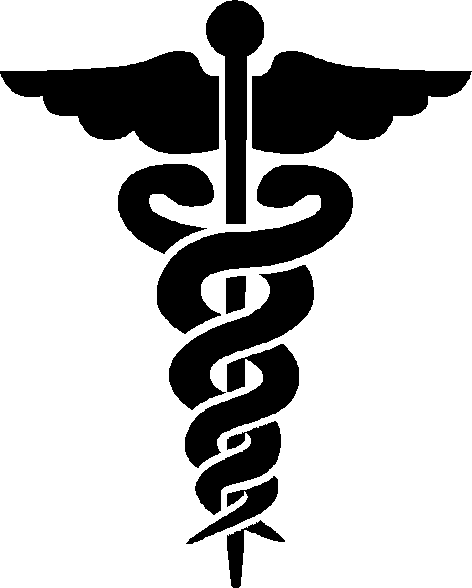 Dr. Kevin Collins – Orthopedic – Office 229-333-9736Dr. Gary Swartzentruber – Family Physician – Office 229-891-9016 Cell 229-347-4870C. A. Gray Junior High School – 229-890-6189Ryan Kebler - ATC - Athletic Trainer – Cell 727-504-3870Eric Grant – MS Trainer – 229-305-5924C. A. Gray Nurse – Sheila Fowler – 229-589-1533Tammy Perryman – School Nurse – Cell – 229-921-8586 Office 229-890-6141 EXT 23050Suzanne Sumner – Nurse Coordinator – Cell 229-873-4062 Office 229-890-6194 EXT 17102Athletic Director – Greg Tillery – Cell 229-891-8190Middle School/Assistant Athletic Director – Tony Kirkland – Cell 912-429-2068EMT/EMS – Amy Williams – Cell 229-589-0233CCHS Principal (10th – 12th Grades) – Jamie Dixon – Cell 404-217-2014C.A. Gray Principal (8th and 9th Grades) – Fred Smith – Cell 704-795-8841Assistant Principal C.A. Gray – Jake Mobley – 229-456-0104Graduation Coach C.A. Gray – Craig Pitts – 229-873-4857Willie J. Williams Principal (6th and 7th Grades) – Jim Horne – Cell 229-454-1641SRO CCHS– Todd Myrick – 229-529-5493SRO CCHS – Rod Davis – 229-429-0568SRO CCHS – Myles Lee – 229-221-0777SRO CCHS – Katie Roberts – 229-413-3180SRO CA Gray – Will Pierce – 229-392-1208SRO CA Gray – Abby Tucker – 229-319-2563SRO WJ Williams – Hiram Cordona – 229-560-5703SRO Achievement Center – Nakia Benefield – 478-461-8837SRO David Kent – 229-454-3011  Head Boys 8TH Grade Basketball/Football Coach – Steve Reynolds – 229-891-7547Head Girls 8TH Grade Basketball Coach – Tiffany Young – 229-921-4909Head MS Wrestling Coach – Roger Ketchum – 229-977-6804 Coaches could vary (HS/MS Head Coaches/Assistant Coaches/CAG PE Teachers)Facilities Director – Rick Gehle – 229-873-7817Moultrie Police Chief - Sean Ladson – 229-529-4017Colquitt County Sheriff - Rod Howell – 229-873-1418 